МИНИСТЕРСТВО СЕЛЬСКОГО ХОЗЯЙСТВА, ПИЩЕВОЙ И ПЕРЕРАБАТЫВАЮЩЕЙ ПРОМЫШЛЕННОСТИ КАМЧАТСКОГО КРАЯПРИКАЗ № 29/30г. Петропавловск-Камчатский			                «22» февраля 2018 годаВ целях уточнения отдельных положений приказа Министерства сельского хозяйства, пищевой и перерабатывающей промышленности Камчатского края от 26.09.2016 №29/102 «О реализации мероприятия «Обеспечение жильем граждан, работающих в оленеводческих хозяйствах и проживающих в сельской местности Камчатского края» в рамках подпрограммы 2 «Развитие животноводства» государственной программы Камчатского края «Развитие сельского хозяйства и регулирование рынков сельскохозяйственной продукции, сырья и продовольствия Камчатского края», утвержденной постановлением Правительства Камчатского края от 29.11.2013 года № 523-П»ПРИКАЗЫВАЮ:Внести в Приложение 2 к приказу Министерства сельского хозяйства, пищевой и перерабатывающей промышленности Камчатского края от 26.09.2016 №29/102 «О реализации мероприятия «Обеспечение жильем граждан, работающих в оленеводческих хозяйствах и проживающих в сельской местности Камчатского края» в рамках подпрограммы 2 «Развитие животноводства» государственной программы Камчатского края «Развитие сельского хозяйства и регулирование рынков сельскохозяйственной продукции, сырья и продовольствия Камчатского края», утвержденной постановлением Правительства Камчатского края от 29.11.2013 года № 523-П» следующее изменение:часть 7 дополнить абзацем следующего содержания:«Стоимость 1 кв. метра общей площади жилого помещения в сельской местности на территории муниципального образования Камчатского края, утверждаемая органом местного самоуправления, не должна превышать среднюю цену 1 кв. метра общей площади жилья в Камчатском крае по данным Территориального органа Федеральной службы государственной статистики по Камчатскому краю за год, предшествующий году предоставления социальной выплаты при приобретении жилого помещения, и не должна превышать стоимость строительства 1 кв. метра общей площади помещений жилых домой в Камчатском крае по данным Территориального органа Федеральной службы государственной статистики по Камчатскому краю за год, предшествующий году предоставления социальной выплаты при строительстве жилого помещения.».2. Настоящий приказ вступает в силу через 10 дней после дня его официального опубликования.Министр								                   А.А. Кучеренко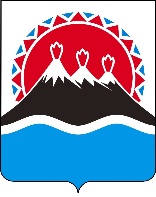 О внесении изменений в Приложение № 2 к приказу от 26.09.2016 №29/102 «О реализации мероприятия «Обеспечение жильем граждан, работающих в оленеводческих хозяйствах и проживающих в сельской местности Камчатского края» в рамках подпрограммы 2 «Развитие животноводства» государственной программы Камчатского края «Развитие сельского хозяйства и регулирование рынков сельскохозяйственной продукции, сырья и продовольствия Камчатского края», утвержденной постановлением Правительства Камчатского края от 29.11.2013 года № 523-П»